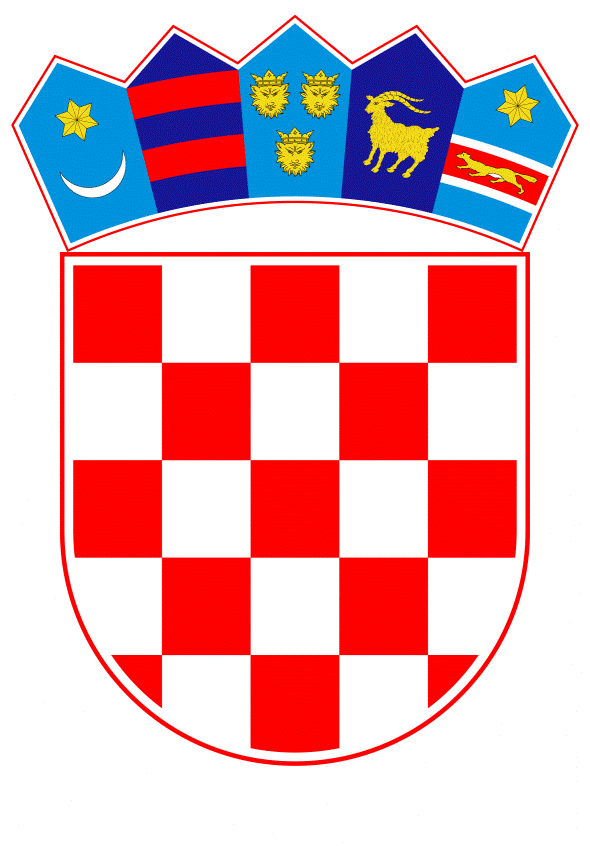 VLADA REPUBLIKE HRVATSKEZagreb, 12. ožujka 2020.______________________________________________________________________________________________________________________________________________________________________________________________________________________________      Banski dvori | Trg Sv. Marka 2  | 10000 Zagreb | tel. 01 4569 222 | vlada.gov.hr	P r i j e d l o g	Na temelju članka 68. stavka 3. Zakona o obrani (Narodne novine, broj 73/13, 75/15, 27/16, 110/17 – Odluka Ustavnog suda Republike Hrvatske, 30/18 i 70/19), Vlada Republike Hrvatske je, na prijedlog ministra obrane i uz prethodnu suglasnost Predsjednika Republike Hrvatske na sjednici održanoj ______________ donijelaO D L U K Uo uključivanju Republike Hrvatske u projekte Stalne strukturirane suradnje u sklopu Zajedničke sigurnosne i obrambene politike Europske unijeI.	Republika Hrvatska uključuje se u projekte Stalne strukturirane suradnje (Permanent Structured Cooperation, u daljnjem tekstu PESCO) u sklopu Zajedničke sigurnosne i obrambene politike Europske unije.II.	Projekti iz točke I. ove Odluke su:„Vojna pokretljivost“ (“Military Mobility“)„Mreža logističkih čvorišta u Europi i potpora operacijama“ (“Network of Logistic Hubs in Europe and Support to Operations“)„Unaprjeđenje pomorskog motrenja“ (“Upgrade of Maritime Surveillance“) „Paket sposobnosti razmjestive vojne pomoći u slučaju katastrofe“ (“Deployable Military Disaster Relief Capability Package“) „Kibernetički timovi za brzi odgovor i međusobna pomoć u kibernetičkoj sigurnosti“ (“Cyber Rapid Response Teams and Mutual Assistance in Cyber Security“) „Kemijski, biološki, radiološki i nuklearni nadzor kao usluga“ (“Chemical Biological Radiological Nuclear Surveillance as a Service, CBRN SaaS“).	Projekte iz stavka 1. ove točke Ministarstvo obrane provodi u koordinaciji s drugim nadležnim tijelima državne uprave.III.	Financijska sredstva za provedbu ove Odluke osigurana su u državnom proračunu Republike Hrvatske na razdjelu Ministarstva obrane.IV. 	Ministarstvo obrane izvijestit će o sudjelovanju u projektima iz točke II. ove Odluke u Godišnjem izvješću o obrani. V. 	Ova Odluka stupa na snagu danom donošenja.KLASA:								URBROJ:Zagreb									 P R E D S J E D N I K									mr. sc. Andrej Plenković					O B R A Z L O Ž E NJ E	Na temelju članka 68. stavaka 2. i 3. Zakona o obrani (Narodne novine, br. 73/13, 75/15, 27/16, 110/17 – Odluka Ustavnog suda Republike Hrvatske, 30/18 i 70/19) Republika Hrvatska može se uključivati u međunarodne projekte s ciljem jačanja zajedničkih obrambenih sposobnosti. Odluku o uključivanju u međunarodne projekte donosi Vlada Republike Hrvatske na prijedlog ministra obrane i uz prethodnu suglasnost Predsjednika Republike Hrvatske.	Prepoznavši u Stalnoj strukturiranoj suradnji (Permanent Structured Cooperation, u daljnjem tekstu PESCO) okvir za jačanje obrambene suradnje država članica Europske unije na temelju uključivosti, solidarnosti, komplementarnosti s Organizacijom Sjevernoatlantskog ugovora (u daljnjem tekstu NATO), poštivanja vlasništva i središnje uloge država članica Europske unije u donošenju odluka, Vlada Republike Hrvatske donijela je 9. studenog 2017. godine Odluku o pristupanju Republike Hrvatske Stalnoj strukturiranoj suradnji u sklopu Zajedničke sigurnosne i obrambene politike Europske unije.	Jedan od najvažnijih elemenata odnosno instrumenata za realizaciju ciljeva PESCO-a, su PESCO projekti usmjereni na razvoj nedostajućih sposobnosti Europske unije, kojima se otvaraju i nove mogućnosti suradnje na jačanju industrijske dimenzije europske obrane.	Trenutačno je aktualno 46 PESCO projekata, a Ministarstvo obrane iskazalo je interes za uključivanje u šest PESCO projekata. Pri izboru se vodilo računa o tome da projekti pridonose jačanju obrambenih sposobnosti za nacionalne potrebe i ispunjavanju međunarodno preuzetih obveza u okviru Europske unije, NATO-a i Ujedinjenih naroda, stjecanju potrebnih znanja i vještina, kao i jačanju suradnje s partnerima. Navedeni projekti podupiru postojeće inicijative u sklopu nacionalnog i NATO planiranja, te u tom kontekstu neće biti značajniji izazov u pogledu financijskih i ljudskih resursa.	Republika Hrvatska uključuje se u PESCO projekte: 1.	„Vojna pokretljivost“ (“Military Mobility“), koordinator projekta: Kraljevina NizozemskaCilj projekta je ubrzati prekogranično vojno kretanje podložno procedurama koje se razlikuju od države do države. Metode poboljšanja stanja su rad na zajedničkom razvoju procedura, standarda i postupaka primjenjivih u EU i NATO kontekstu te dodatno identificirati primjerene transportne rute, logistička čvorišta i rješavanje „uskih grla“ u infrastrukturi.2.	„Mreža logističkih čvorišta u Europi i potpora operacijama“ (“Network of Logistic Hubs in Europe and Support to Operations“), koordinator projekta: Savezna Republika NjemačkaCilj projekta je poboljšanje strateške logističke potpore i projekcije snaga u misijama i operacijama Europske unije (prekogranična suradnja u poboljšanju efikasnosti vojnog transporta i povezivanje postojećih europskih inicijativa).3.	„Unapređenje pomorskog motrenja“ (“Upgrade of Maritime Surveillance“), koordinator projekta: Helenska RepublikaCilj projekta je jačanje sustava pomorskog nadzora i situacijske svijesti jugoistočnog dijela Europske unije u potpori misija i operacija Zajedničke sigurnosne i obrambene politike Europske unije u tom području te poboljšanje razine europske sigurnosti i obrane u području pomorske sigurnosti.4. 	„Paket sposobnosti razmjestive vojne pomoći u slučaju katastrofe“ (“Deployable Military Disaster Relief Capability Package“), koordinator projekta: Talijanska RepublikaCilj projekta je uspostava specijaliziranih skupina snaga sposobnih djelovati u izvanrednim situacijama (nesreće, katastrofemi sl.) i razmjestivih u kratkom roku na području Europske unije i izvan područja Europske unije, unapređenje nacionalnih i zajedničkih otpornosti, standardizacija sposobnosti i procedura za aktivaciju sredstava i upućivanje, zajedničko uvježbavanje te uspostava centra izvrsnosti i zapovjedništva u Talijanskoj Republici.	5.	„Kibernetički timovi za brzi odgovor i međusobna pomoć u kibernetičkoj sigurnosti“ (“Cyber Rapid Response Teams and Mutual Assistance in Cyber Security“), koordinator projekta: Republika LitvaCilj projekta je jačanje suradnje u kibernetičkom području (dijeljenje informacija, zajednička obuka, potpora na operativnoj razini i formiranje zajedničkih sposobnosti). Predlaže se formiranje zajedničke kibernetičke platforme te timova za pružanje brzog odgovora kako bi se osigurala visoka razina otpornosti na kibernetičke prijetnje i odgovora na kibernetičke incidente. 6.	 „Kemijski, biološki, radiološki i nuklearni nadzor kao usluga“ (“Chemical Biological Radiological Nuclear Surveillance as a Service, CBRN SaaS“), koordinator projekta: Republika AustrijaCilj projekta je razvoj trajne mreže senzora, koja se sastoji od besposadnih letjelica i besposadnih terenskih vozila, čime bi se uspostavila potpuna operativna CBRN slika.	Tijekom provedbe PESCO projekata Ministarstvo obrane će koordinirati s drugim tijelima državne uprave, sukladno njihovoj nadležnosti.	Ministarstvo obrane zadužuje se izvijestiti o sudjelovanju u navedenim projektima u Godišnjem izvješću o obrani. Predlagatelj:Ministarstvo obranePredmet:Prijedlog odluke o uključivanju Republike Hrvatske u projekte Stalne strukturirane suradnje u sklopu Zajedničke sigurnosne i obrambene politike Europske unije